Clothing naming/identifying  Shirt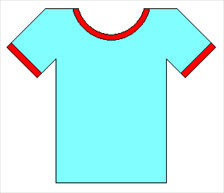 pants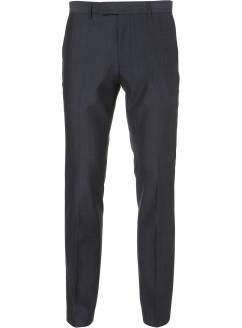 Hat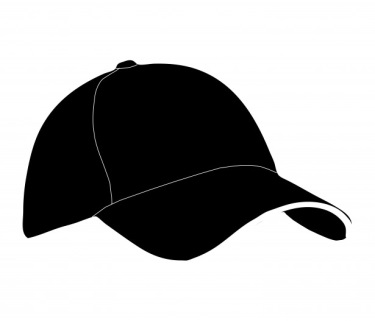 dress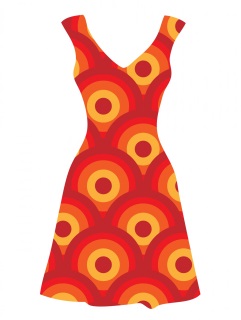 shoes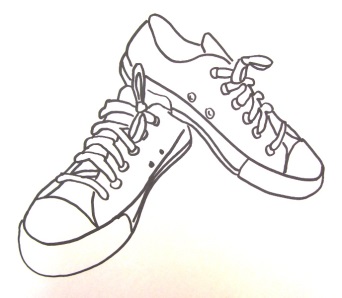 socks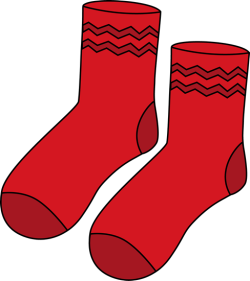 watch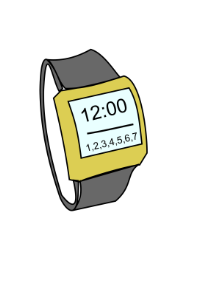 coat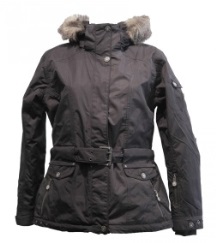    boots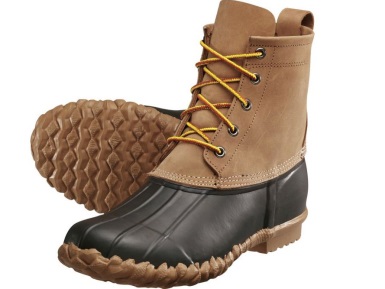   umbrella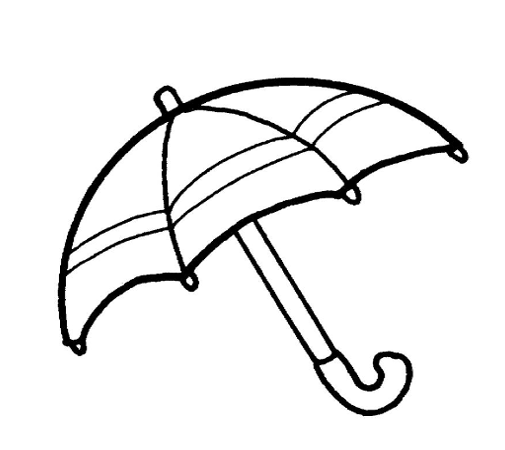 